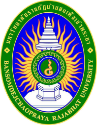 รายชื่อคณะกรรมการอำนวยการมหาวิทยาลัย.........................................................ผู้เข้าร่วมประชุม ที่ชื่อ – นามสกุลชื่อ – นามสกุลตำแหน่งลงนาม๑.ผู้ช่วยศาสตราจารย์ ดร.ลินดา  เกณฑ์มาอธิการบดี๒.รองศาสตราจารย์ ดร.วิโฬฏฐ์วัฒนานิมิตกูลที่ปรึกษา๓.รองศาสตราจารย์ ดร.ชลลดาพงศ์พัฒนโยธินรองอธิการบดี4.ผู้ช่วยศาสตราจารย์ ดร.พิษณุ  บางเขียวรองอธิการบดี5.ผู้ช่วยศาสตราจารย์ ดร.เผด็จก๋าคำรองอธิการบดี6.รองศาสตราจารย์สายัณพุทธลารองอธิการบดี7.อาจารย์ ดร.สุทิพย์พรโชติรัตนศักดิ์รองอธิการบดี8.อาจารย์ ดร.ปวิชผลงามรองอธิการบดี9.อาจารย์มรกตภู่ทองผู้ช่วยอธิการบดี10.อาจารย์ ดร.สุรศักดิ์เครือหงษ์ผู้ช่วยอธิการบดี11.อาจารย์ ดร.เพ็ญพรทองคำสุกผู้ช่วยอธิการบดี12.รองศาสตราจารย์ ดร.สุปราณีศิริสวัสดิ์ชัยผู้ช่วยอธิการบดี๑๓.รองศาสตราจารย์ ดร.สุริยาพันธ์โกศลผู้ช่วยอธิการบดี๑๔.ผู้ช่วยศาสตราจารย์ ดร.หนึ่งฤทัยเอกธรรมทัศน์ผู้ช่วยอธิการบดี๑๕.รองศาสตราจารย์ ดร.วิเชียร  อินทรสมพันธ์คณบดีคณะครุศาสตร์1๖.ผู้ช่วยศาสตราจารย์ ดร.ทชชยาวนนะบวรเดชน์คณบดีคณะมนุษยศาสตร์และสังคมศาสตร์1๗.รองศาสตราจารย์ ดร.บุญมีกวินเสกสรรค์คณบดีคณะวิทยาศาสตร์และเทคโนโลยี1๘.ผู้ช่วยศาสตราจารย์ ดร.ณุศณีมีแก้วกุญชรคณบดีคณะวิทยาการจัดการ๑๙.อาจารย์ ดร.คณกรสว่างเจริญคณบดีบัณฑิตวิทยาลัย๒๐.รองศาสตราจารย์ ดร.สุพัตรา  วิไลลักษณ์คณบดีวิทยาลัยการดนตรี2๑.ผู้ช่วยศาสตราจารย์ ดร.กฤดิธฤตทองสินคณบดีคณะวิศวกรรมศาสตร์ฯ2๒.นางสาวอรุณีคู่วิมลผู้อำนวยการสำนักส่งเสริมวิชาการฯ2๓.อาจารย์ทวีศักดิ์จงประดับเกียรติผู้อำนวยการโรงเรียนสาธิตฯ2๔.รองศาสตราจารย์ ดร.พนอเนื่องสุทัศน์ ณ อยุธยาผู้อำนวยการสถาบันวิจัยฯ2๕.ผู้ช่วยศาสตราจารย์ ดร.รังสรรค์ บัวทองผู้อำนวยการสำนักศิลปะฯ2๖.ผู้ช่วยศาสตราจารย์ธีรถวัลย์ปานกลางผู้อำนวยการสำนักกิจการนักศึกษา27.อาจารย์ ดร.พรรณาศรสงครามผู้อำนวยการสำนักประชาสัมพันธ์28.อาจารย์ ดร.สุรินทร์ผลงามผู้อำนวยการสำนักคอมพิวเตอร์29.ผู้ช่วยศาสตราจารย์ ดร.กุลสิรินทร์อภิรัตน์วรเดชผู้อำนวยการสำนักวิเทศสัมพันธ์ฯ30.อาจารย์ ดร.ศิริกาญจน์โพธิ์เขียวผู้อำนวยการสำนักวิทยบริการฯ31.ผู้ช่วยศาสตราจารย์ ดร.ปณิตาแจ้ดนาลาวรักษาการผู้อำนวยการศูนย์การศึกษาอู่ทองทวารวดี32.นางสาววรรณดีอัศวศิลปกุลผู้อำนวยการสำนักงานอธิการบดีที่ชื่อ – นามสกุลชื่อ – นามสกุลตำแหน่งลงนาม๑.นางบุษบงค์วงษ์พันทาผู้อำนวยการกองกลาง๒.นายพิสิฐวงศ์วัฒนากูลรักษาการผู้อำนวยการกองบริหารงานบุคคล๓.นางบุญเพ็ญหงษ์ทองผู้อำนวยการกองคลัง4.นายสุวิทย์  มุดทะเลผู้อำนวยการกองอาคารสถานที่ฯ5.นายอภิชาติ  สิงห์ชัยรักษาการผู้อำนวยการกองนโยบายและแผน6.นายกิตติพงษ์พื้นพรมรักษาการหัวหน้างานพัสดุ7.ดร.จำนงค์  ตรีนุมิตรหัวหน้าหน่วยตรวจสอบภายใน8.นางสาวกฤตยาสุวรรณไตรย์ปฏิบัติหน้าที่แทนหัวหน้าสำนักงานสภามหาวิทยาลัย